Anul școlar: 2023 – 2024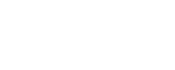 Unitatea de învățământ: .......................................................................Profesor: ...............................................................................................Aria curriculară: Limbă și comunicare – limbi moderneDisciplina de învățământ: Comunicare în limba modernă 1. EnglezăClasa IManualul utilizat: Comunicare în limba modernă 1. Engleză. Clasa I; autori: Herbert Puchta, Günter Gerngross and Peter Lewis-Jones, with Bianca Popa, Editura Art Klett, București, 2023Model de proiectare pe unități de învățare(1-2 ore pe săptămână)UNITATEA DE ÎNVĂȚARECOMPE-TENȚE SPECIFICEDETALIERI DE CONȚINUTACTIVITĂȚI DE ÎNVĂȚARERESURSENR. OREEVALUAREOBS.Starter Unit:FriendsL1L2L31.1, 1.3, 2.1, 2.2, 2.31.1,1.31.1, 2.1,   2.3L1Greetings (1)What's your name?I'm Whisper.How old are you?I'm eight.Numbers 1-10Asking for/supplying simple information (about name and age)L2  Singing for pleasureColoursIdentifying coloursL3 Story and value: Meet the Super FriendsMaking friends.L11. Listen, point and say.2. Listen and chant.3. Point and say.4. Listen and point.5. Listen and write.6. Pair work. Listen. Then ask and answer.+ (Optional) AB (as time or/and the level of pupils' response allow):1. Listen and tick or cross.2. Listen and circle. Then say the chant.3. Join the dots.L21. Listen and sing.2. Match.3. Listen and point.4. Listen and colour the hats. Then followthe lines.+ (Optional) AB:1. Listen and colour.2. Listen and colour.3. Draw four hats. Colour the hats red, yellow, purple and orange.L3 1. Story2.Listen and number+ (Optional) AB:1. Match the Super Friends with the powers.2. Listen and tick.3. Look and tick.PB, ABaudio, video3 ore, în totalMatchingPerformingSupplying the right numberHolding a controlled dialogueProviding answersPerformingIdentifying the coloursMatchingColouringIdentifying the charactersMatchingUnit 1:At School L1L2        L3        L41.1, 1.2, 1.3, 2.1, 2.2, 2.3, 2.41.1, 1.2, 1.3, 2.1, 2.3, 2.41.1, 1.2,   2.1, 2.31.3, 2.2L1Classroom objectsWhat's this? It's a (pencil.)Is it a pen?Yes, it is. / No, it isn’t.Identifying classroom objectsAsking for/ supplying simple informationL2  Singing for pleasureOpen your book, please.Simple requestsL3Story and value Watch out, Flash!Helping each otherPhonics(when 5 hours)L4Colours - ArtL11. Listen, point and say.2. Listen and chant.3. Pair work. Ask and answer.4. Listen and number.5. Listen and say.6. Play the guessing game.+ (Optional) AB:1. Listen and number.2. Look and count. Then write the numbers.3. Listen and circle.4. Listen and tick or cross.L21. Listen and sing.2. Draw lines from the classroom objects to the correct desk.3. Listen and stick.4. Listen and say.5. Play the guessing game.+ (Optional) AB1. Trace the lines and say.2. Listen and circle. Then say.3. Listen and number.L3 Story2. Look and find. Then circle.3. Listen and say.  (Phonics)+ (Optional) AB:1. Look at the story. Find Flash and write the number.2. Listen and tick.3. Look and tick..4. Listen and colour the 'a' words. Then say.L41. Look at the primary colours.1. What are they? Match.2. Look at your classroom. What  objects are blue, red or yellow?2. Look and colour the secondary colours.3. Find the secondary colours.1. What are they?2. How can you make them?Project:4. Make your own picture.+ (Optional) AB:1. Look in your bag. What colour is it? Colour the pictures.2. Look and colour. Primary and secondary colours.3. Listen and colour. 1, 3 and 8 are examples.PB, ABaudio, video4-5ore, în totalMatchingPerformingIdentifying classroom objectsSupplying the right numberPerformingMatchingResponding to simple requestsIdentifying the charactersMatchingColouringIdentifying coloursMatchingColouring